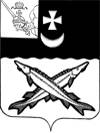 ПРЕДСТАВИТЕЛЬНОЕ СОБРАНИЕБЕЛОЗЕРСКОГО МУНИЦИПАЛЬНОГО ОКРУГАВОЛОГОДСКОЙ ОБЛАСТИРЕШЕНИЕОт 17.10.2022№24Об утверждении Положения о собраниях и   конференциях  (собраниях делегатов)граждан в  Белозерском муниципальномокруге Вологодской областиВ соответствии со статьями 29, 30 Федерального закона от 06.10.2003 № 131-ФЗ «Об общих принципах организации местного самоуправления в Российской Федерации» (с последующими изменениями), на основании ст. 11,12,18  Устава Белозерского муниципального района Представительное Собрание Белозерского муниципального округаВологодской областиРЕШИЛО:1. Утвердить Положение о собраниях и конференциях (собраниях делегатов) граждан в Белозерском муниципальном округе  Вологодской области, согласно приложению № 1к настоящему решению.2. Признать утратившими силу нормативные правовые акты Белозерского муниципального района Вологодской области, нормативные правовые акты  поселений, входящих в состав Белозерского  муниципального района Вологодской области согласно приложению № 2 
к настоящему решению.       3. Настоящее решение вступает в силу после дня его официального опубликования в  газете «Белозерье», подлежит размещению на официальном сайте Белозерского муниципального округа в информационно-телекоммуникационной сети «Интернет».Председатель Представительного Собрания Белозерского  муниципального округаВологодской области:                                                            И.А. Голубева                              Приложение№1                           к решению                                                         Представительного Собрания                                                                      Белозерского муниципального округа                                         от _________ №___ПОЛОЖЕНИЕО СОБРАНИЯХ И КОНФЕРЕНЦИЯХ (СОБРАНИЯХ ДЕЛЕГАТОВ) ГРАЖДАНВ БЕЛОЗЕРСКОМ МУНИЦИПАЛЬНОМ ОКРУГЕ ВОЛОГОДСКОЙ ОБЛАСТИ  (ДАЛЕЕ - ПОЛОЖЕНИЕ)1. Общие положения     1.1. Для обсуждения вопросов местного значения Белозерского муниципального округа Вологодской области, информирования населения о деятельности органов местного самоуправления и должностных лиц местного самоуправления округа, обсуждения вопросов внесения инициативных проектов и их рассмотрения, осуществления территориального общественного самоуправления на части территории Белозерского  муниципального округа Вологодской области (далее - округа) могут проводиться собрания граждан.      В случаях, предусмотренных настоящим Положением, Уставом округа, полномочия собрания граждан могут осуществляться конференциями (собраниями делегатов) граждан  (далее - конференции).     1.2. В работе собраний, конференций участвуют граждане Российской Федерации, достигшие восемнадцатилетнего возраста, постоянно или преимущественно проживающие на части территории округа, на которой проводится собрание, конференция граждан.       В собраниях, конференциях по вопросам внесения инициативных проектов и их рассмотрения вправе принимать участие жители соответствующей территории, достигшие шестнадцатилетнего возраста.     1.3. Финансовые расходы, связанные с организацией и проведением собраний, конференций несут инициаторы их проведения.     1.4. Порядок назначения и проведения собраний, конференций в целях осуществления территориального общественного самоуправления настоящим Положением не регулируется.2. Организация проведения собраний, конференций     2.1. Собрания, конференции могут проводиться по инициативе населения, Представительного Собрания округа, или главы округа.    2.2. Население округа реализует свое право на инициативу по проведению собраний, конференций через инициативную группу граждан (далее - инициативная группа), которая формируется из числа граждан численностью не менее 10 человек, проживающих на территории, на которой проводятся собрания, конференции.     В случае, когда целью собраний, конференций является рассмотрение и обсуждение вопросов внесения инициативного проекта с инициативой о проведении таких  собраний, конференций может выступить инициативная группа, численность которой определяется в соответствии с решением Представительного Собрания округа  (далее - инициаторы проекта).    2.3. Собрания, конференции, проводимые по инициативе населения, назначаются Представительным Собранием округа в порядке, установленном Уставом округа.    2.4. Собрания, конференции, проводимые по инициативе Представительного Собрания округа или главы округа  назначаются соответственно Представительным Собранием округа  или главой округа.    2.5. Организацию и проведение собраний, конференций, назначенных по инициативе Представительного Собрания округа осуществляет аппарат Представительного Собрания округа, по инициативе  главы округа - администрация округа.    2.6. Организацию и проведение собраний, конференций, назначенных по инициативе населения, осуществляет инициативная группа или инициаторы проекта.    2.7. Для назначения собраний, конференций по инициативе населения инициативная группа или инициаторы проекта не позднее 30 дней до предполагаемой даты проведения собрания, конференции направляют в Представительное Собрание округа  заявление о проведении собрания.      В случае, когда для осуществления полномочий собраний по инициативе граждан проводятся конференции, в заявлении дополнительно указываются дата и место проведения собраний по выборам делегатов на конференцию, территории, на которых проводились собрания.     К заявлению должен быть приложен протокол собрания инициативной группы или инициаторов проекта.    Для назначения собраний граждан в целях рассмотрения и обсуждения вопросов внесения инициативного проекта в Представительное Собрание  округа к заявлению также должен быть приложен инициативный проект, содержащий сведения, установленные частью 3 статьи 26.1 Федерального закона  от 06.10.2003 № 131-ФЗ  «Об общих принципах организации местного самоуправления в Российской Федерации».    Представительное Собрание округа должно рассмотреть вопрос о соответствии требованиям Устава округа инициативы проведения собрания не позднее 30 дней со дня поступления в Представительное Собрание округа заявления инициативной группы, инициаторов проекта.   Принятое решение в трехдневный срок направляется для подписания главе округа, который в двухдневный срок направляет его уполномоченному лицу инициативной группы или инициаторам проекта.   2.8. Инициаторы проведения собраний, конференций оповещают граждан, проживающих на соответствующих территориях о вопросах, выносимых на обсуждение собраний, конференций, о дате, месте и времени проведения собраний, конференций.3. Порядок проведения собраний граждан    3.1. До начала собрания инициатор организует регистрацию его участников.    3.2. Собрание считается правомочным, если число его участников не менее 25% от числа жителей соответствующей территории округа, выступивших с инициативой проведения собрания.   3.3. Собрание открывает лицо, которому это поручено инициаторами проведения собрания.   3.4. Для проведения собрания его участниками избирается председатель и секретарь.   3.5. Председатель собрания: ведет собрание; объявляет повестку собрания, ставит ее на обсуждение и утверждение; предоставляет слово докладчикам и выступающим в прениях по обсуждаемым вопросам; проводит голосование и объявляет о его итогах.   3.6. Решение собрания принимается простым большинством голосов открытым голосованием. Собрание может принять решение о проведении тайного голосования по какому-либо вопросу его повестки. В этом случае участники собрания избирают счетную комиссию.  В принятии решения собрания участвуют граждане, зарегистрированные в качестве его участников.    3.7. Собрание может принять обращение к органам местного самоуправления и должностным лицам местного самоуправления округа, к компетенции которых отнесено рассмотрение содержащихся в обращении вопросов, а также избрать лиц, уполномоченных представлять собрание граждан во взаимоотношениях с органами местного самоуправления и должностными лицами местного самоуправления округа.   3.8. Органы местного самоуправления и должностные лица местного самоуправления округа рассматривают обращение и в течение месяца, направляют председателю собрания или другому уполномоченному собранием лицу письменный ответ. Обращение собрания может служить основанием для принятия органами местного самоуправления нормативного правового акта, о чем инициатору проведения собрания направляется письменное сообщение.    3.9. Секретарь собрания ведет его протокол. Протокол должен содержать сведения о дате и месте его проведения, числе граждан, участвовавших в собрании (прилагается лист регистрации участников собрания), краткое содержание выступлений и решение собрания.   3.10. Итоги собрания подлежат официальному опубликованию (обнародованию) органом местного самоуправления округа, назначившим собрание, путем публикации в  газете «Белозерье» и размещения сведений на официальном сайте Белозерского муниципального округа  не позднее 10 дней со дня окончания проведения собрания.   3.11. Протокол собрания, подписанный председателем и секретарем собрания, а также прилагаемые к нему материалы, хранятся у лиц, уполномоченных инициатором проведения собрания.4. Порядок проведения конференций      4.1. Конференции проводятся для осуществления полномочий собрания в случаях, установленных Уставом округа.     4.2. Конференции проводятся в соответствии с порядком, установленным настоящим Положением для проведения собраний, с учетом особенностей проведения конференции, предусмотренных данным разделом.     4.3. Норма представительства делегатов на конференцию определяется инициаторами ее проведения с учетом численности граждан, имеющих право на участие в конференции.Один делегат может представлять интересы не более 100 граждан, имеющих право на участие в собрании.    4.4. Избрание делегатов на конференцию осуществляется на собраниях, проводимых в порядке, установленном разделом третьим настоящего Положения.    4.5. Выборы делегатов считаются состоявшимися, если в собрании приняли участие более половины граждан, проживающих на соответствующей территории и имеющих право на участие в собрании, и большинство из них поддержало выдвинутую кандидатуру.    4.6. Конференция считается правомочной, если в ней приняли участие не менее двух третей избранных на собраниях граждан делегатов.    4.7. Решения конференций принимаются большинством голосов от присутствующих делегатов.    4.8. Обращения, принятые конференцией к органам местного самоуправления округа подлежат рассмотрению органами местного самоуправления и должностными лицами местного самоуправления округа, к компетенции которых отнесено принятие решения по вопросам, содержащимся в обращении. О результатах рассмотрения обращения в течение месяца письменно сообщается председателю конференции или другому лицу, уполномоченному конференцией.     Обращение конференции может служить основанием для принятия органами местного самоуправления нормативного правового акта, о чем инициатору  проведения собрания направляется письменное сообщение.   4.9. Итоги конференции подлежат официальному опубликованию (обнародованию) органом местного самоуправления округа, назначившим конференцию путем публикации в  районной газете «Белозерье» и размещения сведений на официальном сайте Белозерского  муниципального округа не позднее 10 дней со дня окончания проведения конференции.5. Заключительные положения     5.1. Решения собраний, конференций не могут нарушать имущественные и иные права физических и юридических лиц.    5.2. Решения собраний, конференций носят рекомендательный характер для органов местного самоуправления и должностных лиц местного самоуправления округа.    5.3. Решения собраний, конференций, принятых в качестве правотворческой инициативы по вопросам местного значения, подлежат рассмотрению органами местного самоуправления округа в порядке реализации правотворческой инициативы граждан в Белозерском муниципальном округе, утверждаемом Представительным  Собранием округа.                                  Приложение№2                          к решению                                                       Представительного Собрания                                                                     Белозерского муниципального округа                                       от _________ №___Перечень нормативных правовых актов Белозерского  муниципального района Вологодской области, нормативных правовых актов  поселений, входящих в состав Белозерского  муниципального района Вологодской области, подлежащих признанию утратившими силу1. Решения Белозерского комитета районного самоуправления: - от 16.12.2005 № 243 «Об утверждении Положения о собраниях (конференциях) граждан Белозерского муниципального района»;-  от 18.08.2006 № 102 «О внесении изменений в решение Белозерского комитета районного самоуправления от 16.12.2005 № 243»;- от 28.02.2012 № 13 «О внесении изменений и дополнений в Положение о собраниях (конференциях) граждан Белозерского муниципального района»;- от 30.09.2014 №77 «О внесении изменений в решение Белозерского комитета районного самоуправления от 16.12.2005 № 243»;- 28.06.2021 № 36 «О внесении изменения в решение Белозерского комитета районного самоуправления от 16.12.2005 № 243»;- от 28.09.2021 № 66 «О внесении изменений и дополнений в Положение о собраниях (конференциях) граждан Белозерского муниципального района».            2. Решения Совета города Белозерск:   - от 21.10.2005 № 18 «Об утверждении Положения о собраниях (конференциях)     граждан  муниципального  образования «Город Белозерск»;   -  от  28.12.2007 № 261 «О внесении изменений в Положение о собраниях (конференциях) граждан муниципального образования «Город Белозерск»       3.  Решения Совета сельского поселения Антушевское:- от 29.10.2015 № 19 «Об утверждении Положения о собраниях и конференциях граждан в сельском поселении Антушевское»;- от 30.06. 2021 года № 25 «О внесении изменений и дополнений в решение Совета поселения от 29.10.2015 № 19».     4.  Решения Совета сельского поселения Артюшинское - от 26.10.2015 № 23 «Об утверждении Положения о собраниях и конференциях граждан в сельском поселении Артюшинское»;- от 30.06.2021 № 23 «О внесении изменений и дополнений в решение Совета поселения от 26.10.2015 № 23».     5. Решения Совета Глушковского сельского поселения:- от 19.10.2005 № 20 «Об утверждении Положения о собраниях и конференциях  граждан в Глушковском сельском поселении»;	 	- от 18.01.2008 № 10 «О внесении изменений и дополнений в решение Совета поселения от 19.10.2005 № 20»; - от 30.06.2021 № 28 «О внесении изменений и дополнений  в решение Совета Положение о собраниях и конференциях граждан в Глушковском сельском поселении».    6. Решения Совета Куностьского сельского поселения:- от 14.09.2005  №17 «Об утверждении Положения о собрании (конференции) граждан поселения»;-  от 07.12.2007 № 66 «О  внесении  изменений  и дополнений в решение Совета Куностьского сельского поселения  № 17  от  14.09.2005 года «Об утверждении   Положения   о    собрании (конференции) граждан поселения».    7.  Решения Совета Шольского сельского поселения: - от 28.10.2009 № 13 «Об утверждении Положения  о собраниях и конференциях граждан в Шольском сельском поселении»;- от 23.03.2015 № 9 «О внесении изменений и дополнений в решение Совета поселения от 28.10.2009 № 13; -  от 30.06.2021 № 27 «О внесении изменений  и дополнений в решение Совета поселения от 28.10.2009 № 13».